ROGNINI nel Mondo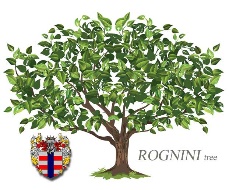 Ciao Rognini,Mi chiamo Giuseppe e abito a Verona. Negli ultimi anni ho scoperto che il cognome Rognini è abbastanza diffuso sia in Italia che nel mondo, e per questoho pensato di iniziare a recuperare informazioni di noi tutti per creare un albero genealogico e magari trovare delle relazioni tra le nostre famiglie.A oggi ho trovato più di 120 Rognini la maggior parte su internet e ora sto iniziando ricerche anche negli archivi storici.Per questo ti chiedo alcuni tuoi dati e quelli della tua famiglia. Puoi usare un nuovo modulo per comunicare i dati di tuo padre, di un tuo fratello o di un tuo figlio.Il risultato finale sarà visibile sul sito www.rognini.eu in un’area a te riservata. Tutti i dati saranno da me trattati nel rispetto della tua privacy e non verranno divulgati.Nel caso riscontro collegamenti di parentela diretti ti avviserò immediatamente, Confido nella tua collaborazione e nella speranza di conoscerci di persona.Puoi inviare questa pagina tramite e-mail a rognini@rognini.eu o via fax al 045.8240049Grazie.		I miei dati		I miei datiI miei figliI miei figliI miei fratelli - sorelleI miei fratelli - sorelleIl mio nome:NomeData nascitaNomeData nascitaData di nascita:Luogo di nascita:Indirizzo di residenza:Cap – Comune – Provincia:La mia E-mail:Nome Cognome Coniuge:I miei genitoriI miei genitoriI miei genitoriI miei genitoriI miei genitoriI miei genitoriCognomeNomeData NascitaLuogo NascitaData DecessoPadreRognini Madre